L’arbre généalogique de la famille Pouchkine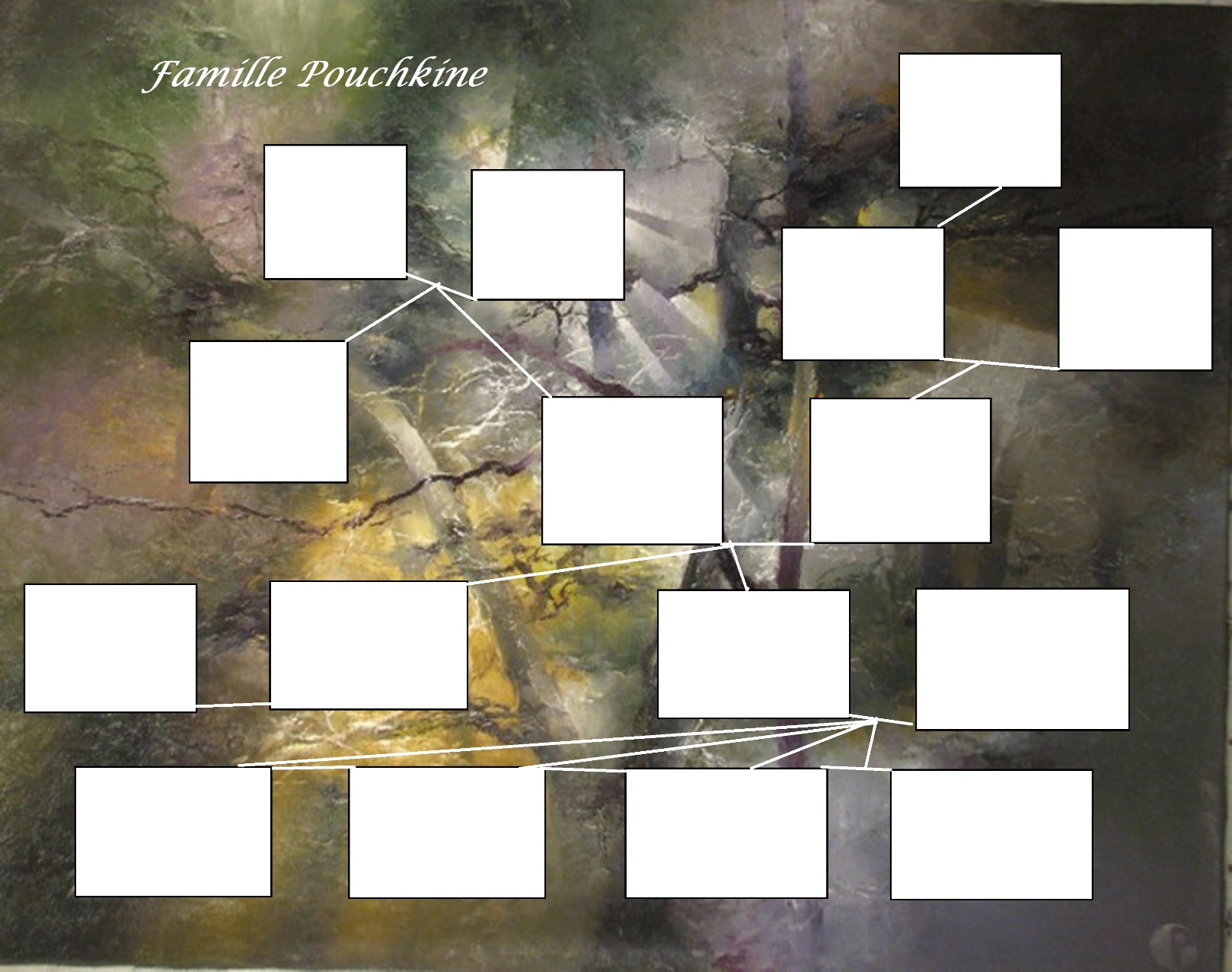 Le nuage des rimes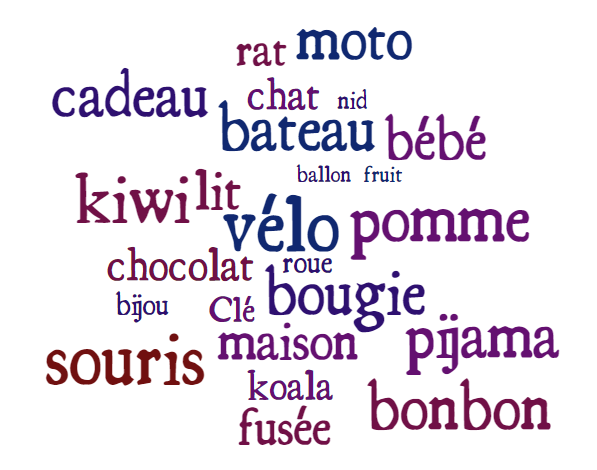 Les pages du manuel de français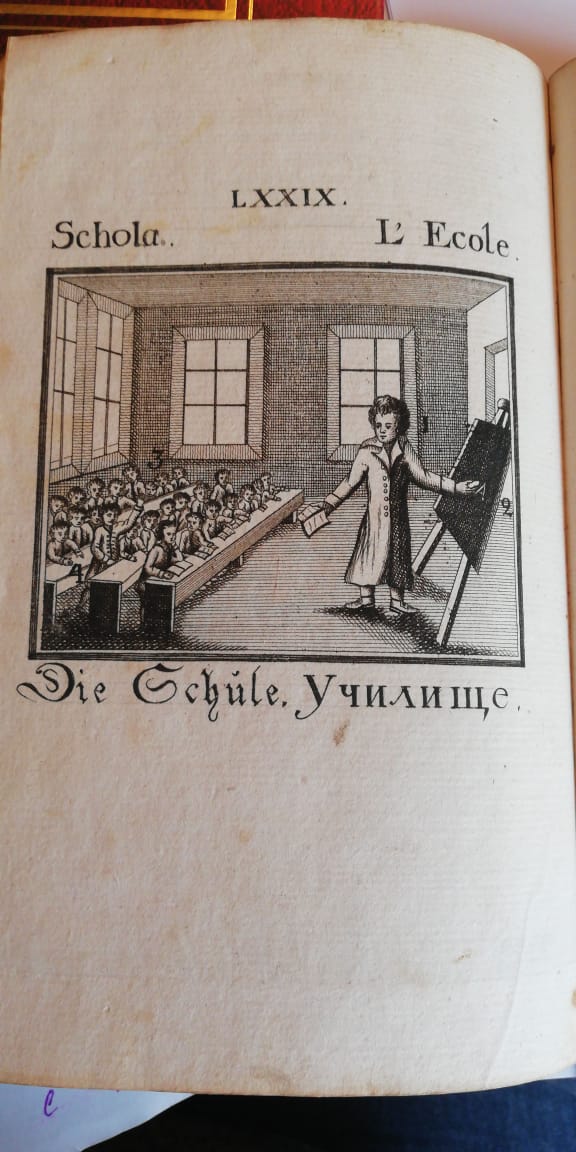 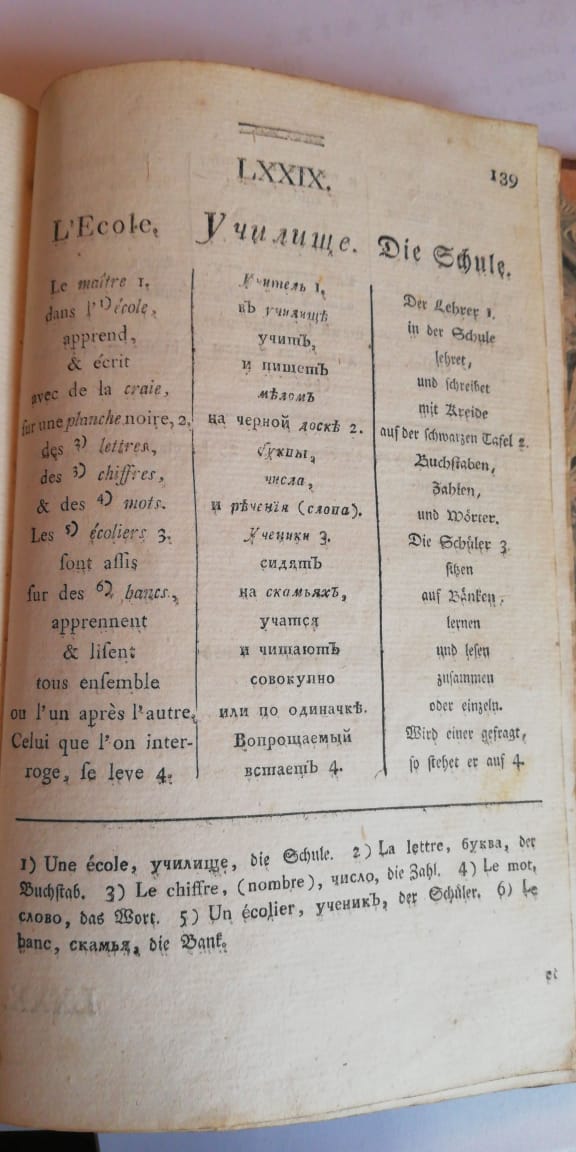 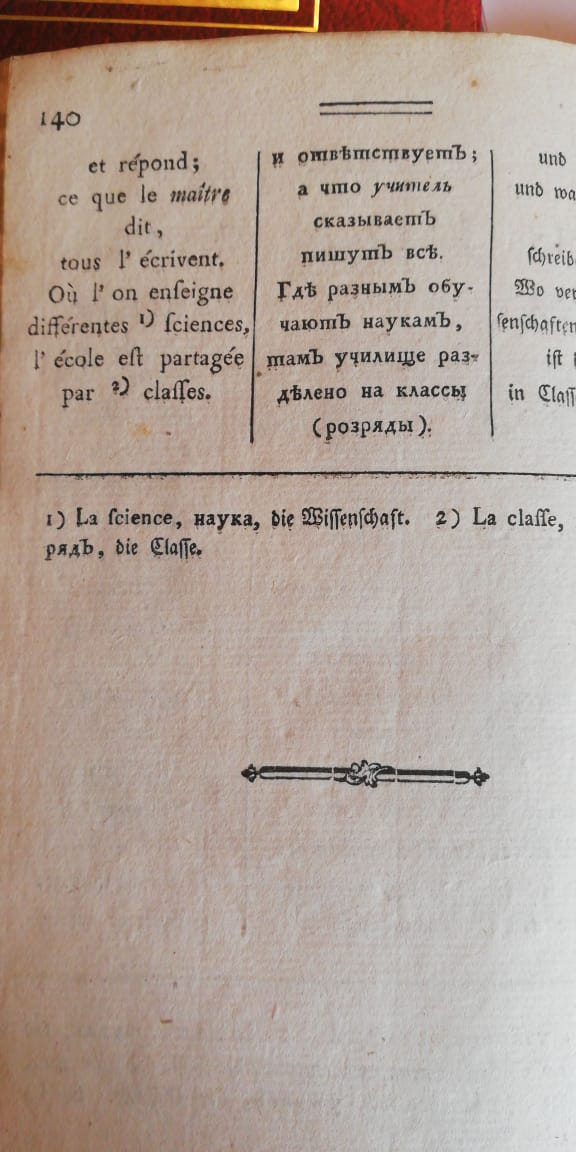 Стихотворение В.Л. Пушкина в альбоме Е.А. Демидовой, посвященное хозяйке альбома (поэтический перевод Н. Муромской), и фотография автографа в альбоме (альбом есть в экспозиции в гостиной).Je fis ces vers sur les bords de la Seine,J’habitais comme vous ce Paris eu chanteurOù tout parle à l’esprit, tout captive le coeurOù toute femme amiable est toujour Souveraine.C’est là que je venais souventVous render un par hommage;Jusqu’alors etourdi, volageTout à coup, je devins constant.Elise, ce fut votre ouvrage.Эпиграммаэпиграммы, ж. [греч. epigramma – надпись] (книжн.). 1. У древних греков – надпись на надгробном памятнике, на общественном здании и т.п. (истор., лит.). 2. В античной поэзии – небольшое стихотворение, написанное сочетанием гекзаметра и пентаметра, впоследствии – преимущ. сатирического содержания (лит.). 3. В новой европейской поэзии – короткое стихотворение, заканчивающееся острой, злой шуткой по поводу кого-чего-н. (лит.).Буриме́(фр. bouts rimes рифмованные концы) стихотворение, составляемое на заданные рифмы; игра, состоящая в составлении таких стихотворений.Каламбур (франц. calembour) игра слов, использование разных значений одного и того же слова (или двух сходно звучащих слов) с целью произвести комическое впечатление.Большой словарь иностранных слов. М.: издательство «ИДДК», 2007.